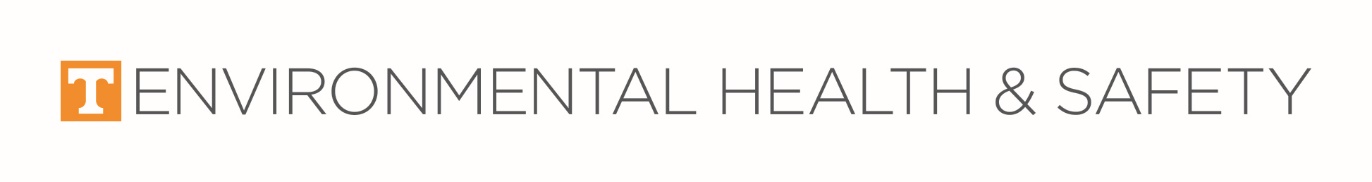 University of Tennessee KnoxvilleJob Hazard Analysis and Personal Protective Equipment AssessmentInstructions for Supervisors: Please review all applicable Job Hazard Analysis forms with your employee.  The forms are categorized by job task.Hazard Analysis: LP Gas Torch (Propane Cylinder)PPE Required:Safety Shoes/BootsGlovesGoggles/Safety Glasses w/side shields disposable respirator (optional) Flame Retardant and 100% cotton clothing.This document serves as the Personal Protective Equipment (PPE) Certification document required to satisfy the federal requirements of the Occupational Safety and Health Administration (OSHA) Standard, 29 CFR 1910.132 Subpart I‐ Personal Protective Equipment.  This certifies that a hazard assessment of workplace hazards has been performed. Signatures for the certification are on file in the Environmental Health and Safety Department office. For questions and more information about this document, please contact EHS at 974-5084 or safety @utk.edu.April W. CaseEHS Team Leader General Safety												TaskHazardCausePreventionGeneral UseInhalationHazardous fumes, gases, dustsAppropriate natural or mechanical ventilation, and disposable respirators, asrequiredEye InjuryProjectiles, fumes, dusts, flashesGoggles/safety glasses w/side shields, appropriate welders screens.TraumaProjectiles, burnsSituational awareness, glovesFoot InjuryEquipment OperationWear safety shoesFireHeat, sparks, slagAppropriate placed fire extinguisher, remove all combustibles and fire hazardsfrom area